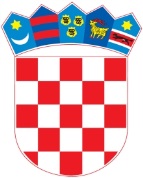         REPUBLIKA HRVATSKASISAČKO-MOSLAVAČKA ŽUPANIJA          OPĆINSKA NAČELNICAKlasa: 406-01/12-01/2Urbroj: 2176/14-03-13-3Majur, 01. srpnja 2013. godine	Temeljem članka 20. Zakona o javnoj nabavi (»Narodne novine«, broj: 90/11) i članka 35. Statuta Općine Majur (»Službeni vjesnik«, broj: 11/13.) Općinska načelnica Općine Majur, donosiODLUKUo II. izmjenama i dopunama Plana nabaveOpćine Majur za 2013. godinuČlanak 1.	U Planu nabave Općine Majur za 2013. godinu (KLASA: 406-01/12-01/2, URBROJ: 2176/14-03-13-1) i Odluci o I. izmjenama i dopunama plana nabave Općine Majur za 2013. godinu (KLASA: 406-01/12-01/2, URBROJ: 2176/14-03-13-2) članku 1. Tablici 1. Procijenjena vrijednost roba, radova i usluga bez PDV-a do 70.000,00 kn:iza rednog broja 4. dodaje se novi redni broj  4A. koji glasi:redni brojevi 5., 10., 11., 13., 14., 15., 16. mijenjaju se i glase:iz rednog broja 16. dodaje se novi redni broj 16.A koji glasi:redni brojevi 18., 19., 20.,  21., 23., 29., 30., 32., 33., 36. i 38. mijenjaju se i glase:iz rednog broj 38. dodaje se novi redni brojevi 38.A i 38.B koji glase:redni brojevi 44. i 46. mijenjaju se i glase:iza rednog broja 46. dodaju se novi redni brojevi 46.A, 46.B, 46.C koji glase:redni brojevi 49., 50. i 51.  mijenjaju se i glase:iza rednog broja 53. dodaju se novi redni brojevi 53.A i 53.B  koji glase:redni broj 54. mijenja se i glasi:iz rednog broja 55. dodaju se novi redni brojevi 56., 57., 58., 59. i 60. koji glase:Članak 2. U članku 1. Tablici 2. Procijenjena vrijednost roba, radova i usluga veća od 70.000,00 kn bez PDV-a, iza rednog broja 5. dodaje se novi redni broj 6. koji glasi:									Članak 3.	Ova Odluka o II. izmjenama i dopunama Plana nabave za 2013. godinu stupa na snagu danom donošenja, a objaviti će se na WEB stranici i na oglasnoj ploči Općine Majur.                                                                                                                                                                                             Općinska načelnica                                                                                                                                                                              Klementina Karanović, mag.ing.agrRedbr.Broj kontaPredmet nabaveIzvori financiranjaPostupak javne nabaveVrijednostnabave sPDV-omProcjen. vrijednostnabave4.A3221Ostali materijal za potrebe redovnog poslovanja – javni radoviOpći prihodi i primicibagateln,čl.18.st.3ZJN6.000,004.800,0053225Sitan inventarOpći prihodi i primicibagatelna,čl.18.st.3ZJN3.000,00 4.000,002.400,003.200,0010.3233Promidžbeni materijalOpći prihodi i primicibagatelna,čl.18.st.3ZJN6.000,000,004.800,000,0011.3233Ostale usl. promidž. i informiranjaOpći prihodi i primicibagatelna,čl.18.st.3ZJN3.000,000,002.400,000,0013.3237Usl. odvj. i prav. savjetovanjaOpći prihodi i primicibagatelna,čl.18.st.3ZJN5.000,002.500,004.000,002.000,0014.3237Geodet.-katastarske uslugeOpći prihodi i primicibagatelna,čl.18.st.3ZJN20.000,0010.000,0016.000,008.000,0015.3237Ostale intelektualne uslugeOpći prihodi i primicibagatelna,čl.18.st.3ZJN8.000,005.000,006.400,004.000,0016.3239Film i izrada fotograf.Opći prihodi i primicibagatelna,čl.18.st.3ZJN500,000,00400,000,0016.A3239Usluge pri registraciji prijevoznih sredstavaOpći prihodi i primicibagatelnačl.18.st.3ZJN1.000,00800,0018.32393293Akcija „više cvijeća manje smeća“Opći prihodi i primicibagatelna,čl.18.st.3ZJN500,00400,0019.32393293Obilježavanje dana općineOpći prihodi i primici, donacijebagatelna,čl.18.st.3ZJN12.000,007.000,009.600,005.600,0020.3299Rashodi protokola (vijenci, cvijeće, svijeće)Opći prihodi i primicibagatelna,čl.18.st.3ZJN4.000,002.000,003.200,001.600,0021.3299Nabava i postavljanje jarbolaOpći prihodi i primicibagatelna,čl.18.st.3ZJN3.000,000,002.400,000,0023.3225Auto gumeOstale pomoćibagatelna,čl.18.st.3ZJN2.000,000,001.600,000,0029.4221Računalna opremaOstale pomoćibagatelna,čl.18.st.3ZJN3.000,0010.000,002.400,008.000,0030.4221Uredski namještajOstale pomoćibagatelna,čl.18.st.3ZJN30.000,0020.000,0024.000,0016.000,0032.4223Rekonstrukcija kotlovnice i centralnog grijanjaOstale pomoći, Vlastiti prihodibagatelna,čl.18.st.3ZJN15.000,0050.000,0012.000,0040.000,0033.4223Oprema za protupožarnu zaštituOstale pomoćibagatelna,čl.18.st.3ZJN5.000,003.000,004.000,002.400,0036.4214Montaža hidranataVlastiti prihodibagatelna,čl.18.st.3ZJN50.000,000,0040.000,000,0038.4213Izgradnja pješačke stazeVlastiti prihodi, Višak prihoda poslovanjabagatelna,čl.18.st.3ZJN10.000,0015.000,008.000,0012.000,0038.A4126Projektna dokumentacija- rekonstrukcija javne rasvjeteVišak prihoda poslovanjabagatelnačl.18.st.3ZJN15.000,0012.000,0038.B4223Zaštita okoliša(kante za smeće)Ostale pomoćibagatelnačl.18.st.3ZJN20.000,0016.000,0044.4213Nerazvrstane ceste – uređenje propusta S. MeminskaVlastiti prihodi, Višak prihoda polovanjabagatelna,čl.18.st.3ZJN7.000,0029.000,005.600,0023.200,0046.4126Izrada izmjene prostornog plana uređenjaOpći prihodi i primici, Višak prihoda poslovanjabagatelna,čl.18.st.3ZJN10.000,0024.626,008.000,0019.700,8046.A4511Dom Graboštani – obnova limarijeOpći prihodi i primicibagatelnačl.18.st.3ZJN250,00200,0046.B4511Nova zgrada Općine – obnova limarijeOpći prihodi i primicibagatelnačl.18.st.3ZJN375,00300,0047.C4511Dom Svinica – postava olukaOpći prihodi i primicibagatelnačl.18.st.3ZJN4.725,003.780,0049.4511Kapitala ulaganja – groblje MračajVlastiti prihodibagatelna,čl.18.st.3ZJN40.000,0011.500,0032.000,009.200,0050.4511Kapitala ulaganja – groblje MajurVlastiti prihodibagatelna,čl.18.st.3ZJN40.000,0011.500,0032.000,009.200,0051.4214Spomen obilježje za sve stradale u dom. ratu –projek. dokumentacijaOpći prihodi i primicibagatelna,čl.18.st.3ZJN5.000,000,004.000,000,0053.A3233Promidžbeni materijal (izrada i dizajn) - IPAVišak prihoda poslovanjabagateln,čl.18.st.3ZJN70.050,0056.040,0053.B3233Adaptacija učionice e poslovanje - IPAVišak prihoda poslovanjabagateln,čl.18.st.3ZJN29.583,0023.666,4054.4221Ostala uredska oprema - IPAPomoći EU, Višak prihoda poslovanjabagatelna,čl.18.st.3ZJN50.000,0028.500,0040.000,0022.800,0056.4222Sitni inventar – IPAVišak prihoda poslovanjabagateln,čl.18.st.3ZJN2.200,001.760,0057.3225Računalna i računska oprema - IPAVišak prihoda poslovanjabagateln,čl.18.st.3ZJN17.000,0013.600,0058.3233Uredski namještaj - IPAVišak prihoda poslovanjabagateln,čl.18.st.3ZJN53.544,0042.835,2059.3221Komunikacijska oprema (TV) – IPAVišak prihoda poslovanjabagateln,čl.18.st.3ZJN5.000,004.000,0060.3233Oprema za hlađenje - IPAVišak prihoda poslovanjabagateln,čl.18.st.3ZJN3.417,002.733,60Redbr.Broj kontaPredmet nabaveIzvori financiranjaPostupak i način nabaveVrijednostnabave sPDV-omProcjen. vrijednostnabaveUgovor o JN ili okvirni sporazumPlanirani početak postupkaPlanirano trajanje ugovora ili okvirnog sporazuma6.4214Javna rasvjeta (rekonstrukcija)Vlastiti prihodi, Ostale pomoćiOtvoreni postupak javne nabave384.000,00307.200,00Ugovor o javnoj nabaviIII. kvartal 4 mjeseca